火车装车机订货问卷表中国  江苏万宝机械有限公司  江苏网站：www.jswbjx.com地  址：江苏海安工业园区通港路88号      邮编： 226600    电话：（+86）0513-88789218销售热线：0-15996596888          0-13382351888传真： 0513-88786788   信箱： jswbgyp@163.com尊敬的女士/先生：很高兴为您服务，请提供下列数据，便于我们为您设计您所需要的火车装车机方案。客户信息第一章 轮胎移动式火车装车机表一：《基本参数表》表二：《进料方式表》说明：如采用自卸卡车向装车机进料，请填写表三《自卸卡车数据表》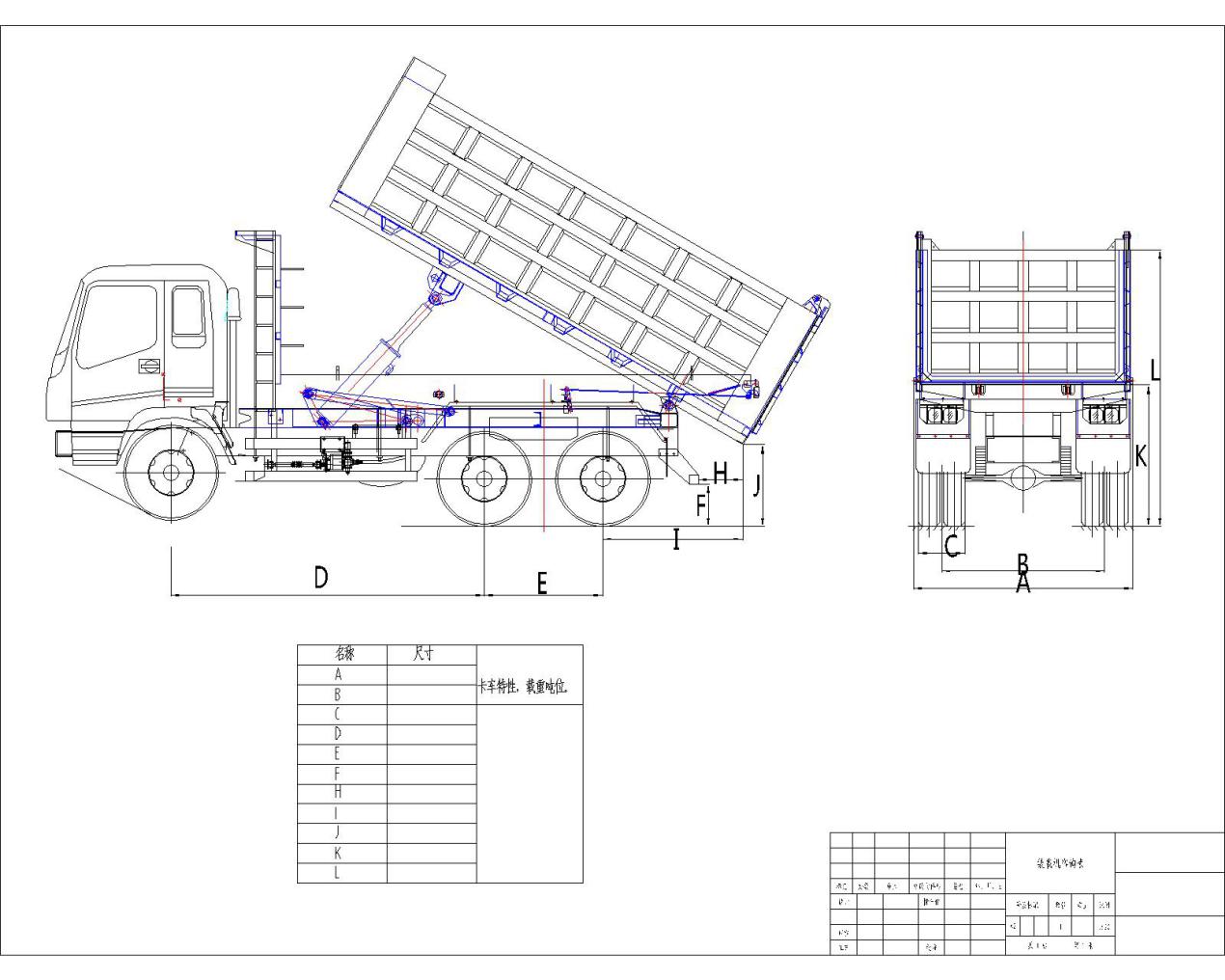 表三：《自卸卡车数据表》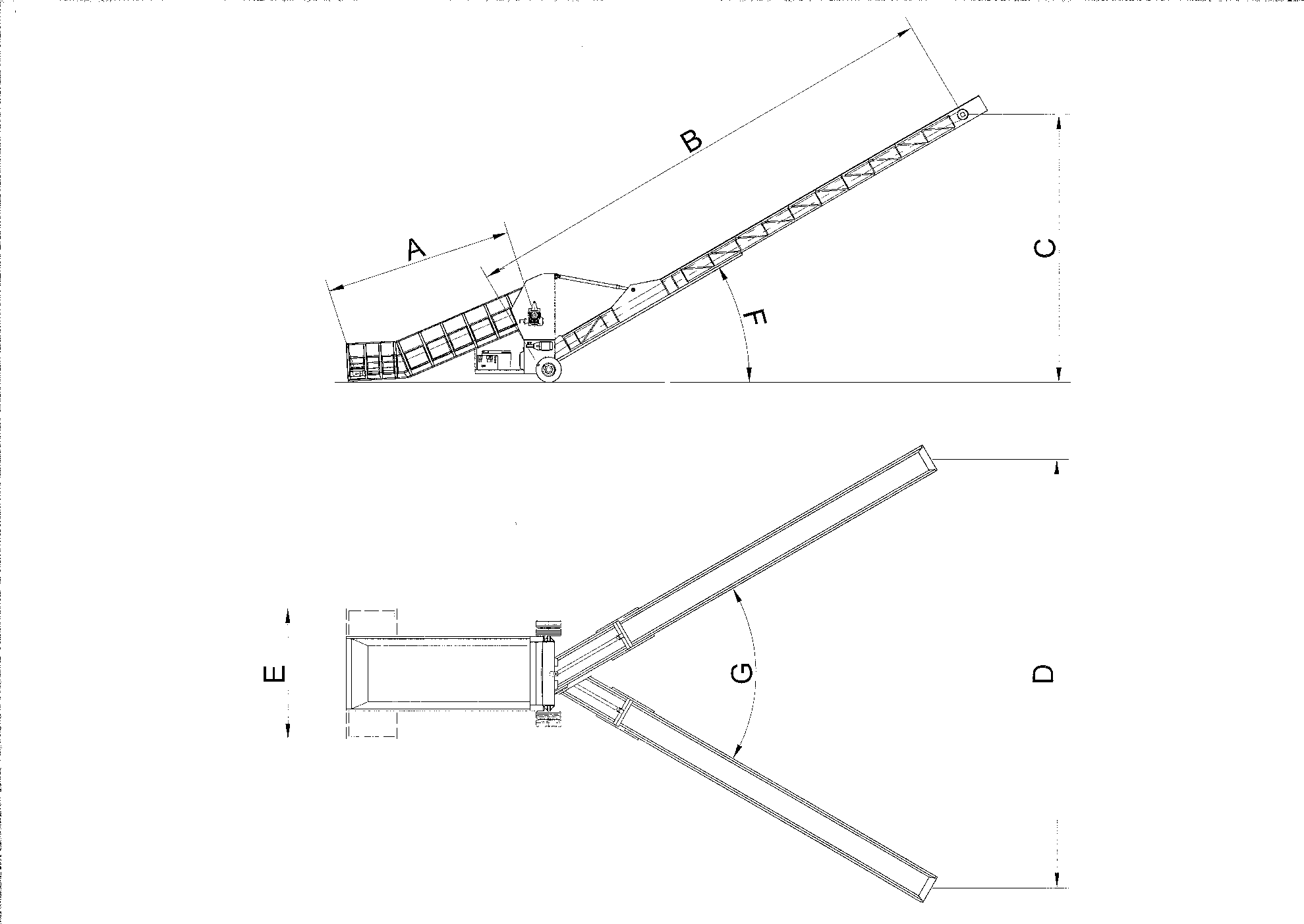 当您提供了表一、表二、表三后我公司将为您提供装车机初步方案，如您对表四、表五所列内容有特殊要求，请预先注明，或我公司提供方案后进行确认。表四：《装车机参数确认表》表五：《装车机系统配置表》说明：系统供电可配套柴油发电机组，也可使用岸电，或两者皆配，请注明配套要求。简单的装车机行走可以采用牵引模式，即行走和移动采用装载机拖曳，也可采用半自驱形式即行走采用直行式或蟹行式其中一种，移动采用装载机拖曳；一般采用自驱模式，即行走可横行、直行和转向，实现全方位移动。装车机臂架如具有俯仰功能，其落料点会随着料位升高而提升，如具有旋转或径向伸缩功能将增加落料点的覆盖面。本地的环保要求一定要注明，以便设计时考虑防尘措施，如加设除尘器、防尘罩、消音器等。物料输送如采用自卸卡车或装载机，建议选用进料装置，为堆料机平稳、环保、高效运行提供工作平台，实现物料的缓冲储存、稳流、提升的过程。在悬臂输送段可根据需要加设除铁器。案例第二章 固定式火车装车机表一：《基本参数表》案例如果希望我公司为您提供初步方案，请提供下列资料：站台状况（平面图）；基础资料 basic information；电源电压、频率supply voltage and frequency ；工作环境温度 working ambient temperature；装卸料输送型式要求和接口型式及尺寸 discharge pattern, interface type and size；当地的环保要求： the local environmental protection requirements:对粉尘的具体要求等 the specific requirements of the dust etc；对噪音的具体要求 the specific requirements of the noise 。第三章 汽车装车机《基本参数表》案例公司名称国籍地址电    话传    真网    址联 系 人信    箱电    话使用港口港口地址预计项目开始时间技术参数.技术参数.材料参数材料参数材料参数材料参数悬臂进车厢高度 - A (m)物料名称车厢尺寸长×宽×高（mm）密度（吨/立方米）车厢载重（吨）安息角 (度)车厢数量(节)含水率 (%)车厢离站台高度（mm）粒度 (毫米)站台可使用宽度（mm）最大粒度（毫米）站台高度（mm）装车能力（吨/小时）物料输送到堆料机物料输送到堆料机物料输送到堆料机物料输送到堆料机物料输送到堆料机物料输送由 –自卸卡车装载机传送带其他尺寸或能力尺寸卡车1卡车2卡车3车身宽度（mm）ABCDEFHIJK自重载重堆料机参数堆料机参数堆料机参数堆料机参数堆料机参数技术参数名称客户要求设计参数确认参数备   注收料斗长度 - A. (m)收料斗宽度 -E(m)悬臂长度 - B. (m)悬臂回转角度 G(度)悬臂俯仰角度 F(度)出料口高度C(m)系统配置系统配置系统配置系统配置系统配置系统配置系统配置电    源柴油发电机组市  电市    电电压等级频率等级移动方式牵    引自    驱半自驱行走方式蟹 行 式全 方 位圆弧式臂    架俯    仰径向伸缩旋    转控制方式遥控器驾驶室远程控制粉尘控制无要求密  闭除  尘防尘方式除尘器防尘罩水喷淋溜槽内衬耐  磨普  通耐腐蚀进料装置连体式分体式进料斗其他要求.其他要求.其他要求.其他要求.其他要求.其他要求.其他要求.序号特点配置参考图片1系统供电移动式电站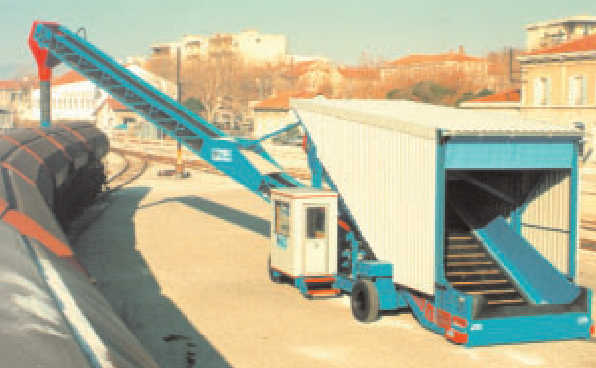 1移动要求全方位1移动方式自驱1装车能力300吨/小时1装车高度4.5米1粉尘控制密闭1溜筒形式刚性溜筒1装车物料煤炭1控制方式驾驶室2系统供电移动式电站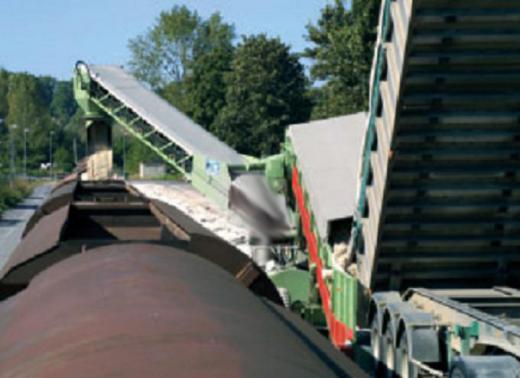 2移动要求全方位2移动方式牵引2装车能力500吨/小时2装车高度2.6米2装车物料石灰石2粉尘控制密闭2溜筒形式刚性溜筒2控制方式控制柜3系统供电移动式电站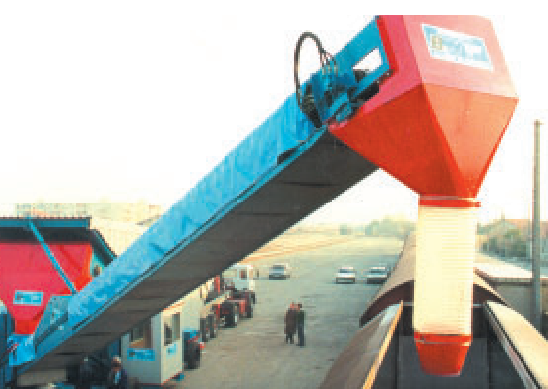 3移动要求全方位3移动方式自驱3装车能力300吨/小时3粉尘控制密闭3溜筒形式柔性溜筒3装车高度5米3装车物料水泥3控制方式控制柜+遥控器技术参数.技术参数.材料参数材料参数材料参数材料参数悬臂进车厢高度 - A (m)物料名称车厢尺寸长×宽×高（mm）密度（吨/立方米）车厢载重（吨）安息角 (度)车厢数量(节)含水率 (%)车厢离站台高度（mm）粒度 (毫米)站台可使用宽度（mm）最大粒度（毫米）站台高度（mm）装车能力（吨/小时）1装载物料装载物料煤炭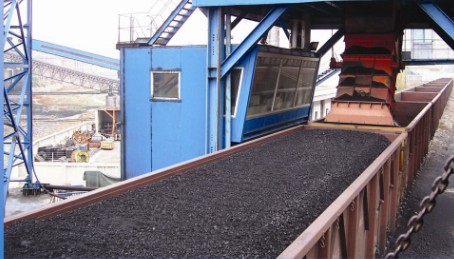 1装载能力装载能力1500T/H1车厢数量车厢数量104(节)1定量装车定量装车定量装车1自动平料自动平料自动平料1车箱号识别车箱号识别车箱号识别1动态装车动态装车动态装车2该快速定量装车系统采用快速计量系统和移动装车系统相结合，计量系统采用静态计量，精度大于5‰。该系统主要由输送系统、计量装车系统（布料机构、缓冲料仓、漏斗型定量仓、称重系统、鄂式配料闸门、平板闸门）、轨道移动式装车装置（平仓系统）、控制系统、除尘系统等。该快速定量装车系统采用快速计量系统和移动装车系统相结合，计量系统采用静态计量，精度大于5‰。该系统主要由输送系统、计量装车系统（布料机构、缓冲料仓、漏斗型定量仓、称重系统、鄂式配料闸门、平板闸门）、轨道移动式装车装置（平仓系统）、控制系统、除尘系统等。该快速定量装车系统采用快速计量系统和移动装车系统相结合，计量系统采用静态计量，精度大于5‰。该系统主要由输送系统、计量装车系统（布料机构、缓冲料仓、漏斗型定量仓、称重系统、鄂式配料闸门、平板闸门）、轨道移动式装车装置（平仓系统）、控制系统、除尘系统等。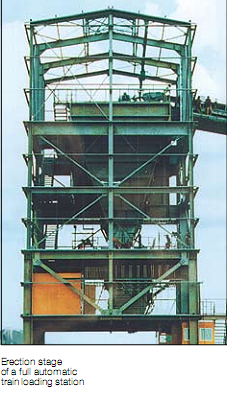 3装载物料煤炭、矿石煤炭、矿石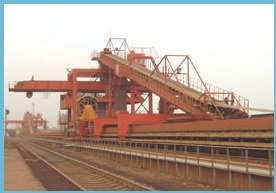 3装载能力2000-3000T/H2000-3000T/H3车厢数量13-26(节)/次13-26(节)/次3粉尘控制密闭、除尘密闭、除尘3溜筒刚性伸缩溜筒刚性伸缩溜筒3控制方式驾驶室驾驶室技术参数.技术参数.材料参数材料参数材料参数材料参数悬臂进车厢高度 - A (m)物料名称车厢尺寸长×宽×高（mm）密度（吨/立方米）车厢载重（吨）安息角 (度)装车能力（吨/小时）含水率 (%)粒度 (毫米)最大粒度（毫米）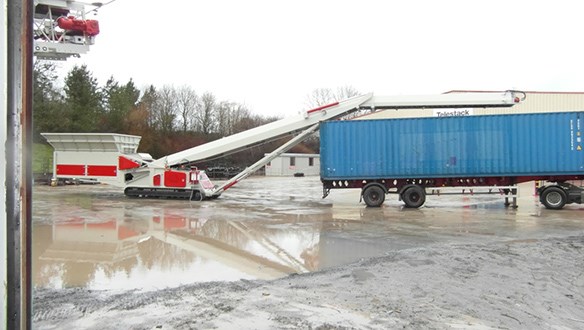 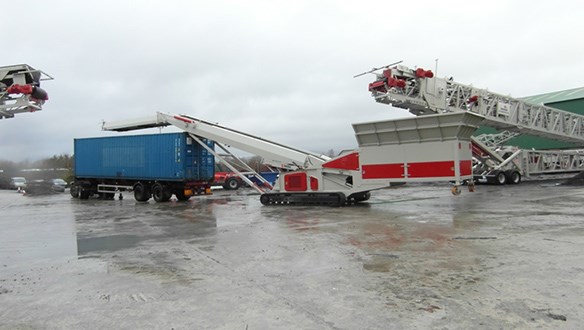 